KLASA: 024-02/22-01/10URBROJ: 2158-41-01-22-01Vladislavci, 09. prosinca 2022.Temeljem članka 34. stavka 3. Poslovnika Općinskog vijeća Općine Vladislavci («Službeni glasnik» Općine Vladislavci  broj 3/13 i 3/17, 4/20 8/20 i 2/21), sazivam21. SJEDNICU OPĆINSKOG VIJEĆAOPĆINE VLADISLAVCI Sjednica će se održati  15. prosinca  2022. (četvrtak) u 17,30 satiu Vladislavcima, Kralja Tomislava 141 – Vijećnica Općine Vladislavci,Za sjednicu predlažem slijedeći: D N E V N I   R E D:Usvajanje zapisnika 20. sjednice Općinskog vijeća, Vijećnička pitanja, Donošenje Proračuna Općine Vladislavci za 2023. godinu, sa projekcijama za 2024. i 2025. godinu, Donošenje Odluke o izvršavanju Proračuna Općine Vladislavci za 2023. godinu, sa projekcijama za 2024. i 2025. godinu,Donošenje Godišnjeg plana davanja koncesija na području Općine Vladislavci za 2023. godinu, Donošenje Analize stanja sustava civilne zaštite na području Općine Vladislavci za 2022. godinu, Donošenje Godišnjeg plana razvoja sustava civilne zaštite na području Općine Vladislavci za 2023. godinu, Donošenje Plana mjera i postupanja Općine Vladislavci u 2023. godini za djelomičnu sanaciju šteta od prirodnih nepogodaDonošenje Programa financiranja vatrogastva na području Općine Vladislavci za 2023. godinu, Donošenje Programa javnih potreba u kulturi na području Općine Vladislavci za 2023. godinu, Donošenje Programa javnih potreba u sportu na području Općine Vladislavci za 2023. godinu, Donošenje Programa utroška sredstava šumskog doprinosa na području Općine Vladislavci u 2023. godini, Donošenje Programa održavanja komunalne infrastrukture na području Općine Vladislavci za 2023. godinu, Donošenje Programa izgradnje komunalne infrastrukture na području Općine Vladislavci za 2023. godinuDonošenje Programa korištenja sredstava od raspolaganja poljoprivrednim zemljištem u vlasništvu države na području Općine Vladislavci za 2023. godinu, Donošenje Programa javnih potreba u socijalnoj skrbi na području Općine Vladislavci za 2023. godinuDonošenje Programa javnih potreba u razvoju civilnog društva Općine Vladislavci za 2023. godinuDonošenje Programa financiranja vjerskih zajednica iz Proračuna Općina Vladislavci za 2023. godinuDonošenje Provedbenog plana unapređenja zaštite od požara za područje Općine Vladislavci za 2023. godinu,Donošenje Odluke o suglasnosti na provedbu ulaganja na području Općine Vladislavci za 2023. godinuDonošenje Odluke o izmjeni Odluke o koeficijentima za obračun plaće službenika i namještenika  Jedinstvenog upravnog odjela Općine VladislavciDonošenje Odluke o poticanju uređenja naselja i demografske obnove na području Općine Vladislavci za razdoblje od 2023. do 2027. godineDonošenje Odluke o izmjeni Odluke o ostvarivanju prava na novčanu pomoć roditeljima za novorođeno dijeteDonošenje Odluke o izmjeni Odluke o dodjeli studentskih stipendija na području Općine VladislavciDonošenje Odluke o izmjeni Odluke o dodjeli učeničkih stipendija na području Općine VladislavciPrethodna suglasnost na Plan upravljanja imovinom u vlasništvu Općine Vladislavci za 2023. godinuDonošenje Odluke o osnivanju Lokalne akcijske grupe u ribarstvu i akvakulturi PannoniaDonošenje Odluke o prihvaćanju Akcijskog plana energetski i klimatski održivog razvitka (SECAP) Općine VladislavciDavanje prethodne suglasnosti na 1. Izmjene financijskog plana Javne vatrogasne postrojbe Čepin za 2022. godinu,Donošenje Odluke o  raspoređivanju sredstava iz Proračuna Općine Vladislavci za 2023. godinu za redovito financiranje političkih stranaka zastupljenih u Općinskom vijeću Općine VladislavciDonošenje Odluke o  davanju suglasnosti za provedbu ulaganja  na području Općine Vladislavci za projekt „Izgradnja i opremanje dječjeg igrališta u Hrastinu“Razno. PREDSJEDNIKOPĆINSKOG VIJEĆAKrunoslav MorovićPrilog:Zapisnik 20. sjednice Općinskog vijeća, Proračuna Općine Vladislavci za 2023. godinu, sa projekcijama za 2024. i 2025. godinu, Odluka o izvršavanju Proračuna Općine Vladislavci za 2023. godinu, sa projekcijama za 2024. i 2025. godinu,Godišnji plan davanja koncesija na području Općine Vladislavci za 2023. godinu, Analiza stanja sustava civilne zaštite na području Općine Vladislavci za 2022. godinu, Godišnji plan razvoja sustava civilne zaštite na području Općine Vladislavci za 2023. godinu, Plan mjera i postupanja Općine Vladislavci u 2023. godini za djelomičnu sanaciju šteta od prirodnih nepogodaProgram financiranja vatrogastva na području Općine Vladislavci za 2023. godinu, Program javnih potreba u kulturi na području Općine Vladislavci za 2023. godinu, Program javnih potreba u sportu na području Općine Vladislavci za 2023. godinu, Program utroška sredstava šumskog doprinosa na području Općine Vladislavci u 2023. godini, Program održavanja komunalne infrastrukture na području Općine Vladislavci za 2023. godinu, Program izgradnje komunalne infrastrukture na području Općine Vladislavci za 2023. godinuProgram korištenja sredstava od raspolaganja poljoprivrednim zemljištem u vlasništvu države na području Općine Vladislavci za 2023. godinu, Program javnih potreba u socijalnoj skrbi na području Općine Vladislavci za 2023. godinuProgram javnih potreba u razvoju civilnog društva Općine Vladislavci za 2023. godinuProgram financiranja vjerskih zajednica iz Proračuna Općina Vladislavci za 2023. godinuProvedbeni plan unapređenja zaštite od požara za područje Općine Vladislavci za 2023. godinu,Odluka o suglasnosti na provedbu ulaganja na području Općine Vladislavci za 2023. godinuOdluka o izmjeni Odluke o koeficijentima za obračun plaće službenika i namještenika  Jedinstvenog upravnog odjela Općine VladislavciOdluka o poticanju uređenja naselja i demografske obnove na području Općine Vladislavci za razdoblje od 2023. do 2027. godineOdluka o izmjeni Odluke o ostvarivanju prava na novčanu pomoć roditeljima za novorođeno dijeteOdluka o izmjeni Odluke o dodjeli studentskih stipendija na području Općine VladislavciOdluka o izmjeni Odluke o dodjeli učeničkih stipendija na području Općine VladislavciPrethodna suglasnost na Plan upravljanja imovinom u vlasništvu Općine Vladislavci za 2023. godinuOdluka o osnivanju Lokalne akcijske grupe u ribarstvu i akvakulturi PannoniaOdluka o prihvaćanju Akcijskog plana energetski i klimatski održivog razvitka (SECAP) Općine VladislavciPrethodna suglasnost na 1. Izmjene financijskog plana Javne vatrogasne postrojbe Čepin za 2022. godinu Odluka o  raspoređivanju sredstava iz Proračuna Općine Vladislavci za 2023. godinu za redovito financiranje političkih stranaka zastupljenih u Općinskom vijeću Općine VladislavciOdluka o  davanju suglasnosti za provedbu ulaganja  na području Općine Vladislavci za projekt „Izgradnja i opremanje dječjeg igrališta u Hrastinu“Razno. 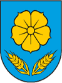 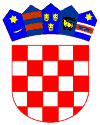 